ФГБОУ ВО «Елецкий государственный университет им. И.А. бунина»институт психологии и педагогикиКафедра педагогики и образовательных технологийОбъявляется набор слушателейна дополнительную профессиональную программу профессиональной переподготовки  «Социальный педагог: теория и технологии профессиональной деятельности»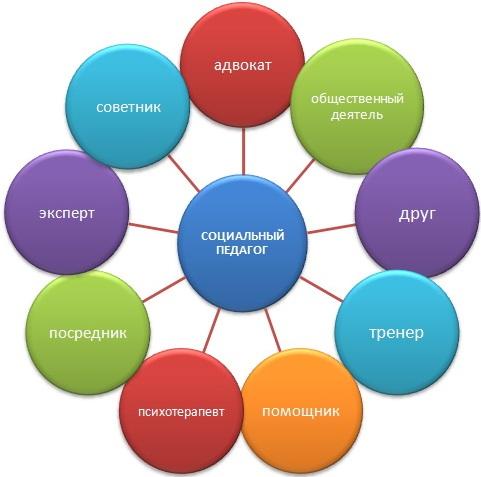 Программа ориентирована на подготовку социальных педагогов для общеобразовательных организаций. Объем программы: 260 часов. Стоимость обучения: 13 300 руб. (группа 10 чел.)Срок обучения: с 25 сентября по 15 декабря 2023 г. Форма обучения: очная с использованием дистанционных образовательных технологий.   Требования к уровню подготовленности (предыдущее образование):Высшее профессиональное образованиеСреднее общее или  профессиональное образование при условии освоения программ высшего образования в настоящее время (студенты бакалавриата и магистратуры).Документ, выдаваемый после завершения обучения: диплом о профессиональной переподготовке установленного образца.Цель программы: Освоение психолого-педагогической теории и технологий социально-педагогической работы.Слушатель, освоивший программу, сможет вести профессиональную деятельность / выполнять трудовые функции социального педагога в общеобразовательных организациях.Контактные телефоны для записи на программу:8-905-1799759 (руководитель программы: Марина Александровна Захарова), или УК-2, ауд. 206 (ул. Коммунаров, д. 15)